UWAGA! PROSZĘ WYPEŁNIAĆ DRUKOWANYMI LITERAMI!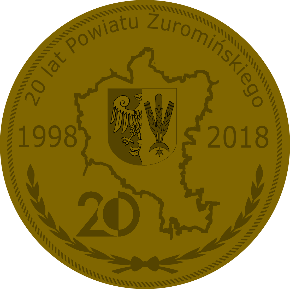 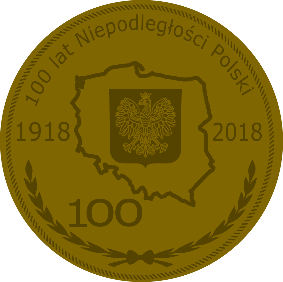 WNIOSEK O PRZYZNANIE MEDALU Z OKAZJI 20 – LECIA POWIATU ŻUROMIŃSKIEGO I 100 - LECIA ODZYSKANIA NIEPODLEGŁOŚCI PRZEZ POLSKĘ Imię i nazwisko: ………………………………………….……………………………………………………………………………………Adres zameldowania: ………………………………………….……………………………………………………………………………………Adres korespondencyjny (w przypadku, gdy jest inny niż adres zameldowania): ………………………………………….……………………………………………………………………………………………………………………………….……………………………………………………………………………………Telefon kontaktowy:  ……………………………………………………………………….……………………. 	………………………….…………….. (data) 	(podpis)Zapoznałam/zapoznałem się z treścią poniższej klauzuli informacyjnej 
zgodnej z rozporządzeniem Parlamentu Europejskiego i Rady (UE) 2016/679 z 27.04.2016 r. 
w sprawie ochrony osób fizycznych w związku z przetwarzaniem danych osobowych i 
w sprawie swobodnego przepływu takich danych oraz uchylenia dyrektywy 95/46/WE (Dz.Urz.UE.L Nr 119, str. 1), dalej zwanego RODO:Administrator danych osobowych:Administratorem Pani/Pana danych osobowych jest Starosta Żuromiński z siedzibą 
w Żurominie, Plac Józefa Piłsudskiego 4, kod pocztowy 09-300 Żuromin.Przedstawiciel administratora danych osobowych:Nie dotyczy.Inspektor ochrony danych osobowych:Inspektor ochrony danych osobowych: e-mail: dpo@zuromin-powiat.pl. Cele przetwarzania danych osobowych oraz podstawa prawna przetwarzania:Cel przetwarzania danych osobowych: organizacja, przeprowadzenie, podsumowanie 
i promocja przedsięwzięcia w zakresie wręczenia medali upamiętniających 20-lecie Powiatu Żuromińskiego i 100 lecie Odzyskania Niepodległości przez Polskę. Cel szczegółowy - organizacja przedsięwzięcia obejmuje m. in.: upublicznienie list osób zakwalifikowanych do wręczenia medali na stronie internetowej Powiatu Żuromińskiego pod adresem www.zuromin-powiat.pl oraz w kwartalniku Nasze Sprawy, ze wskazaniem imienia
 i nazwiska wnioskodawcy oraz nazwy Gminy, w której jest zameldowany,Cel szczegółowy - promocja przedsięwzięcia obejmuje m. in.: upublicznienie na stronie www.zuromin-powiat.pl oraz w kwartalniku Nasze Sprawy imion i nazwisk osób, którym wręczono medale wraz ze wskazaniem nazwy Gminy, w których są zameldowane
w artykułach podsumowujących uroczystości wręczenia medali. Podstawą prawną przetwarzania danych osobowych jest zgoda wnioskodawcy (osoby wnioskującej o medal). Okres przechowywania danych osobowych:Pani/Pana dane osobowe będą przechowywane do zakończeniu procesu podsumowania przedsięwzięcia, nie później niż do dnia 30.10.2018 r. Prawo dostępu do danych osobowych:Posiada Pani/Pan prawo dostępu do treści swoich danych osobowych, prawo do ich sprostowania, usunięcia lub ograniczenia przetwarzania, prawo do wniesienia sprzeciwu wobec ich przetwarzania oraz prawo do przenoszenia danych. Ponadto przysługuje Pani/Panu prawo do cofnięcia zgody na przetwarzanie danych osobowych w dowolnym momencie bez wpływu na zgodność z prawem przetwarzania, którego dokonano 
na podstawie zgody przed jej cofnięciem. Prawo wniesienia skargi do organu nadzorczego:Przysługuje Pani/Panu prawo wniesienia skargi do Prezesa Urzędu Ochrony Danych Osobowych.Konsekwencje niepodania danych osobowych:Podanie przez Panią/Pana danych osobowych jest dobrowolne, lecz niezbędne w celu organizacji, przeprowadzenia i podsumowania przedsięwzięcia w zakresie wręczenia medali upamiętniających 20 lecie Powiatu Żuromińskiego i 100-lecie Odzyskania Niepodległości przez Polskę. W przypadku braku podania danych osobowych, wniosek pozostawia się bez rozpoznania, z uwagi na fakt iż nie spełnia kryteriów formalnych, w tym brak jest możliwości weryfikacji czy wnioskodawca zamieszkuje teren Powiatu Żuromińskiego, oraz brak jest możliwości przekazania wnioskodawcy, informacji o szczegółach organizacyjnych związanych z wręczeniem medali. Odbiorcy danych osobowych: Pani/Pana dane osobowe nie będą udostępniane innym podmiotom.Przekazanie danych osobowych do państwa trzeciego/organizacji międzynarodowej:Nie dotyczy. Zautomatyzowane podejmowanie decyzji, profilowanie:Pani/Pana dane osobowe nie będą przetwarzane w sposób zautomatyzowany i nie będą profilowane.………………….……………………. 	………………………….…………….. (data) 	(podpis)Wyrażam zgodę na przetwarzanie moich danych osobowych podanych we wniosku w celu organizacji, przeprowadzenia, podsumowania i promocji przedsięwzięcia w zakresie wręczenia medali upamiętniających 20-lecie Powiatu Żuromińskiego i 100 lecie Odzyskania Niepodległości przez Polskę. Cel szczegółowy - organizacja przedsięwzięcia obejmuje m. in.: upublicznienie list osób zakwalifikowanych do wręczenia medali na stronie internetowej Powiatu Żuromińskiego pod adresem www.zuromin-powiat.pl oraz w kwartalniku Nasze Sprawy, ze wskazaniem imienia i nazwiska wnioskodawcy oraz nazwy Gminy, w której jest zameldowany,Cel szczegółowy - promocja przedsięwzięcia obejmuje m. in.: upublicznienie na stronie www.zuromin-powiat.pl oraz w kwartalniku Nasze Sprawy imion i nazwisk osób, którym wręczono medale wraz ze wskazaniem nazwy Gminy, w których są zameldowane w artykułach podsumowujących uroczystości wręczenia medali. ………………….……………………. 	………………………….…………….. (data) 	(podpis)Zgodnie z art. 81 ustawy z dnia 4 lutego 1994 r. o prawie autorskim i prawach pokrewnych (Dz. U. z 2017 r. poz. 880) w przypadku zakwalifikowania mojej osoby do przyznania medalu upamiętniającego 20 – lecie Powiatu Żuromińskiego i 100 - lecie Odzyskania Niepodległości przez Polskę, wyrażam zgodę na rozpowszechnianie wizerunku mojej osoby ………………………………………………………………………… (imię, nazwisko) poprzez zamieszczenie na stronie internetowej Powiatu Żuromińskiego, Facebook Powiatu Żuromińskiego oraz w kwartalniku “Nasze Sprawy”, w celu promocji przedsięwzięcia. Zgoda nie jest ograniczona czasowo ani terytorialnie. ………………….……………………. 	………………………….…………….. (data) 	(podpis)Wypełniony wniosek można przesłać na adres: Starostwo Powiatowe w ŻurominiePlac Józefa Piłsudskiego 4, 09 – 300 Żuromin, e-mail: poczta@zuromin-powiat.pl z dopiskiem: 20 – lecie Powiatu Żuromińskiego i 100 - lecie Odzyskania Niepodległości przez Polskę.